Waverly Parents, Students, and Supporters:I hope this communication finds you enjoying the nice fall weather we’ve been having lately. It has certainly been welcomed by our outdoor teams, coaches, and personnel. I want to update all of you on some changes that will occur at our home varsity football games starting with this Friday’s game, October 9th. As many of you know, in a normal year we have not allowed any viewing from outside the fence lines on the east hillside and on the hill to the south of the stadium. However, this Fall has posed some challenges in regards to attendance restrictions and Covid that kept us in the dark on what Friday Night Lights would look like. Therefore, we have had several students and fans watching from those areas without any interruption. Each varsity home football game we have collaborated as an administrative team to attempt to get more people into the game while still keeping safety of the pandemic at the forefront. We have been able to add grandparents and get our marching band involved before the game and at halftime. Our band parents have been allowed to watch from the track, and finally we were able to utilize the east hillside inside the stadium for our students. Although we understand we cannot contain anyone from transmitting the illness, we can however continue to implement mitigation to hopefully help slow any form of spread. With that said, it has been decided the district will no longer allow people to view varsity home football games from outside the fenced areas, including the east and south hillsides. The number of cases continues to rise in Lancaster county. With this information and an unlimited number of people watching from outside the fence not wearing face coverings, the district feels it can do better at mitigating the spread. In addition, we are seeing more and more younger kids without adult supervision, which is another concern of the district. Finally, with post season upon us, we are required to equitably host NSAA events for each school participating. This means the number of supporters outside the fence line would continue to grow, therefore, creating an unsafe environment. We feel lucky to have had so much interest and support throughout the fall season and thankful for so many willing to join us live at our events. Getting as far as we have this Fall without having any major shutdowns for our teams thus far is a “win” this year. We just want to thank you for your support, respect, and partnership. We  encourage everyone that is not able to attend to watch the Vikings on our Waverly STRIV channel; https://striv.tv/channel/waverly/To summarize, as in past seasons, we will no longer be allowing anyone to view varsity football games from outside the fence lines, including the east and south hillsides. The inability to control face coverings, proper social distancing and unsupervised students outside the fences has become a great concern of the district. Those that are will be trespassing and asked to leave by school administration and/or law enforcement. We understand this is not ideal, but thank you for your cooperation. If you would like to visit our website at www.waverlyactivities.com and click on the COVID tab, you will see all of our past communications, forms, and protocols. Additionally, this is where we are posting high school event restrictions when our teams travel to another school community. Respectfully,
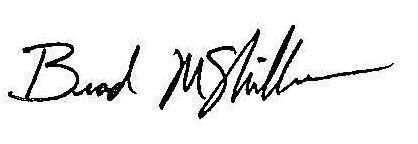 Brad McMillanAssistant Principal & Activities Director